Ausschreibung zum 6. VR-Bank Cup 2019 in Pirmasens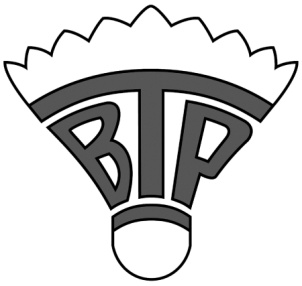 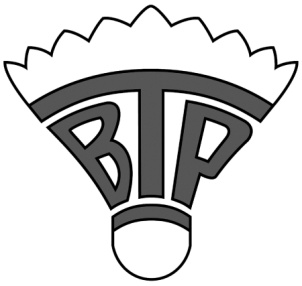 Offenes Doppel- und Mixed-Turnier Termin:			Samstag, 22. Juni 2019, ab 9.30 Uhr !!Achtung: Datum hat sich geändert!!Austragungsort: 	Kirchberghalle (bis zu 14 Felder)			Richard-Strauß-Weg, 66955 PirmasensDisziplinen:		Mixed, Damen- und HerrendoppelKlasseneinteilung:	A-Klasse:	Verbandsliga und höher
                                           B-Klasse:	Bezirksliga und Bezirksoberliga
                                           C-Klasse:	Hobbyspieler und Kreisliga Modus:	Gruppenmodus 4-er Gruppen, im Anschluss daran K.O.-System. Der Veranstalter behält sich bei der Gruppenstärke und dem Modus Änderungen vor. Es wird versucht, jeder Paarung Spiele über die Gruppenphase hinaus zu ermöglichen.  – Je nach Anzahl der Meldungen werden alle Plätze ausgespielt.Eine Meldung in beiden Disziplinen, kann eine maximal Anzahl von 12 Spielen für den Turniertag bedeuten. Für jede Klasse und Disziplin gibt es eine maximale Anzahl an Meldungen, diese wird separat bekannt gegeben.Spielbeginn:		Mixed 9.30, Ende hier gegen ca. 13 Uhr 			Doppel ca. 13.30 Uhr - bis zum Schluss ca. 19 UhrDie Auslosung findet 30 Minuten vor Spielbeginn statt. Anwesenheit somit spätestens 30 Minuten vor Start der Disziplin.Startgeld:	Pro Disziplin und Teilnehmer 10 Euro; wird bei Absage nur dann zurückerstattet, wenn ein Ersatzdoppel oder Mixed gefunden werden konnte.Bälle:	Alle vom BVRP zugelassenen Naturfederbälle. Die Bälle sind von den Teilnehmern zu stellen. Der Veranstalter ermöglicht den Erwerb von Federbällen vor Ort. (Yonex AS 30)Schiedsrichter:	Die Spieler zählen selbst, bei Bedarf werden Schiedsrichter vom Veranstalter gestelltTurnierleitung:		Mitglieder des Badmintonteam PirmasensPreise:			Erstplatziertes Doppel/Mixed einer Spielklasse 70 Euro			Zweitplatziertes Doppel/Mixed einer Spielklasse 50 Euro			Drittplatzierte Doppel/Mixed einer Spielklasse 30 EuroMeldungen:	Anmeldung auf folgende E-Mail Adresse:	turnier@badmintonteam.de	folgende Infos sind zwingend zur Anmeldung zu schreiben:Name, Vorname beider Spieler/innenVereinKlasse in der gestartet wirdAlle weiteren Infos auf www.badmintonteam.de Wettkampf-> VR-Bank-Cup -> 6.VR-Bank SüWePfalz CUPAls gemeldet gilt nur, wer die Startgebühr auf folgendes Konto überwiesen hat: DE86 5426 1700 0104 9086 27. Verwendungszweck „VR-Bank CUP 2019, Disziplin, beide Spielernamen“. Meldungen werden nach Eingangsdatum berücksichtigt. Der Veranstalter führt eine Warteliste sowie eine Liste der Spieler, die noch keinen Doppel- oder Mixed-Partner gefunden haben, oder noch jemand suchen. Der Veranstalter vermittelt bei Bedarf zwischen den Spielern. Liste kann zugemailt werden.Meldeschluss:	Eine Woche vorm Turnier.  Vermittlungen über die Warteliste bis Donnerstag vor Turnierbeginn, ebenso für Nachrücker aus der Warteliste.Informationen/		Kevin Weisbrod und Markus HeitzerRückfragen:		mailto: turnier@Badmintonteam.de			Bei der Anmeldebestätigung bekommt Ihr eine Notfall-Nummer.Haftung:		Für Unfälle und sonstige Schäden übernimmt der Veranstalter keine HaftungHallenordnung:	Die Halle darf nur in Sportschuhen betreten werden. Entstehenden Müll bitte entsorgen bzw. Pfandflaschen wieder mitnehmen. In der Halle und im Vorraum besteht absolutes Rauchverbot!ACHTUNG: Am Ende des Turniers findet noch eine Verlosung statt. In dieser werden hochwertige Preise unter allen Teilnehmern verlost. Jeder der bis zuletzt ausharrt, hat die gleichen Chancen einen Preis zu ergattern. Für Essen und Getränke ist zu äußerst günstigen Preisen gesorgt. Kaffee ist wie immer kostenlos! Des Weiteren wird versucht einen Bespannungsservice bzw. einen mobilen Badmintonshop zu organisieren. Hier können Schläger bespannt oder Bälle erstanden werden.Wir freuen uns auf Eure Meldungen und hoffen auf ein schönes Turnier.Euer Badmintonteam Pirmasens.